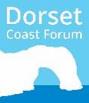 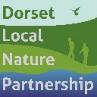 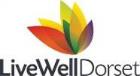 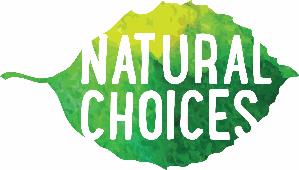 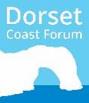 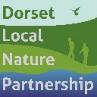 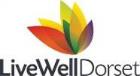 Please fill in your details below if you would like to list your activity under the Natural Choices. By completing the form you are agreeing to the criteria and responsibilities on the form and agreeing to have your activity details to be on the Natural Choices web page and passed to LiveWell Dorset team (the referral organisation for Dorset) who will sign-post people to your activity.Please fill in and return to info@dorsetlnp.org.uk  Or by post; Dorset Local Nature Partnership, Brooklands Farm, Forston, Dorset, DT2 7AAProvider DetailsProvider StatementThis statement, signed by the activity provider is intended to demonstrate the commitment the provider to provide a safe and accessible scheme that will benefit people whose health & wellbeing stands to be improved by being more active in the Natural Environment. Please answer each question with Yes, No or N/A or give the specific information required.You will also need to complete a separate Activity Registration Form for each activity you want to register under Natural Choices.Business/organisation name (if applicable)Contact namePositionAddressPostcodeEmailTel No.Mobile No.WebsiteTwitter@Facebookwww.facebook.com/Please give a short description of your business/organisationThis will provide us with some background information to your organisation e.g.  InsuranceInsuranceDo you hold current public liability insurance that covers your activity?If Yes what is the indemnity limit?£Health, Safety and Emergency PoliciesHealth, Safety and Emergency PoliciesDo you comply with relevant health and safety regulations, including the Health and Safety at Work etc Act 1974 and associated Regulations?  Have  you got a written health and safety policy and/or a risk assessment for each activityDo you have accident and emergency procedures in place?VehiclesVehiclesYou agree that any vehicle used for the activity are roadworthy, meet statutory requirements and are properly maintained.  All drivers hold a valid licence. SafeguardingSafeguardingDo you have a robust recruitment, induction and training process to ensure that staff are suitable and competent to deliver these activities A DBS check is undertaken for any staff engaged in regulated activity Staff/volunteers leading activities have received basic awareness training in mental health issues.Activity ManagementActivity ManagementFor activities which do not fall within the scope of the licensing regulations do you confirm staff competence through use of National Governing Body qualificationsPlease give details of any relevant qualifications held by leaders for the proposed activitiesPlease give details of any relevant qualifications held by leaders for the proposed activitiesWill participants have access to a person with an appropriate First Aid qualification?I agree that all equipment used in activities is suited to the task, adequately maintained in accordance with any statutory requirements and current good practice, with records kept of maintenance checks as necessary?Adventure Activities Licensing Authority (AALA) License (if appropriate)To be completed if activities fall within the scope of the licensing regulationsAdventure Activities Licensing Authority (AALA) License (if appropriate)To be completed if activities fall within the scope of the licensing regulationsDo you hold an AALA license? If so please state ref no. and expiry date6. Declaration:I confirm that the details given are correct, that we meet the Natural Choices criteria and that our organisation will give prior notification of any changes that affect the safety and wellbeing of attendees.OrganisationNameSignatureDateInternal use onlyInternal use onlyForm processed